Задание No1.Тема: Растяжение-сжатиеПроверить стержень на прочность (рис.1) и определить его полное перемещение. Характеристики материалов на растяжение-сжатие взять из справочника по материаловедению.Ход выполнения описать, указав ссылки на используемую информацию. F2= 0,8F1, F3= 0,5F1;[n]= 3-допускаемый коэффициент запаса прочности. Исходные данные в таблице 1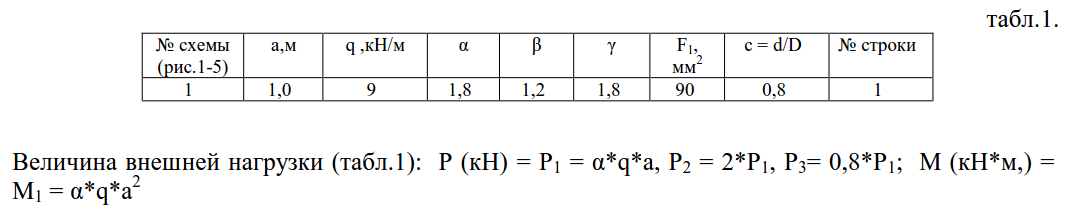 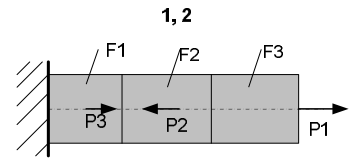 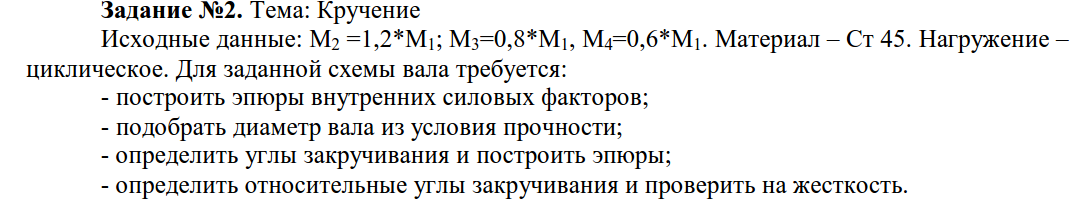 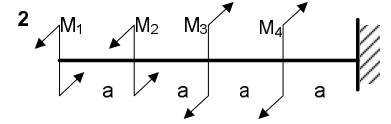 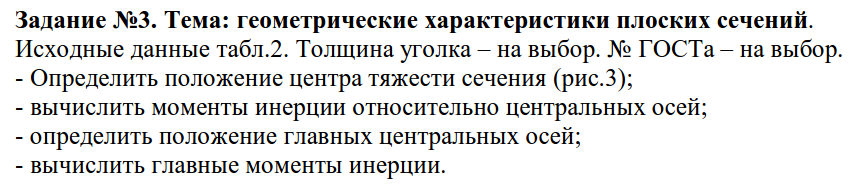 Табл.2 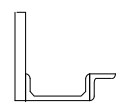 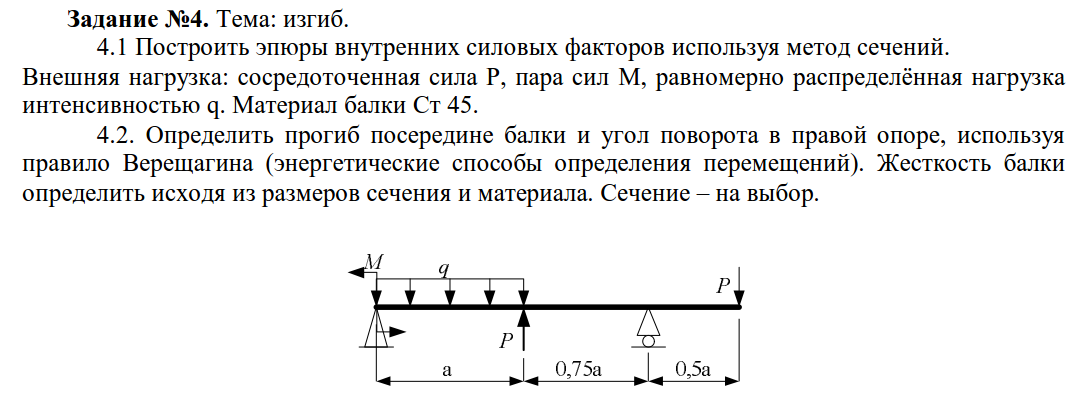 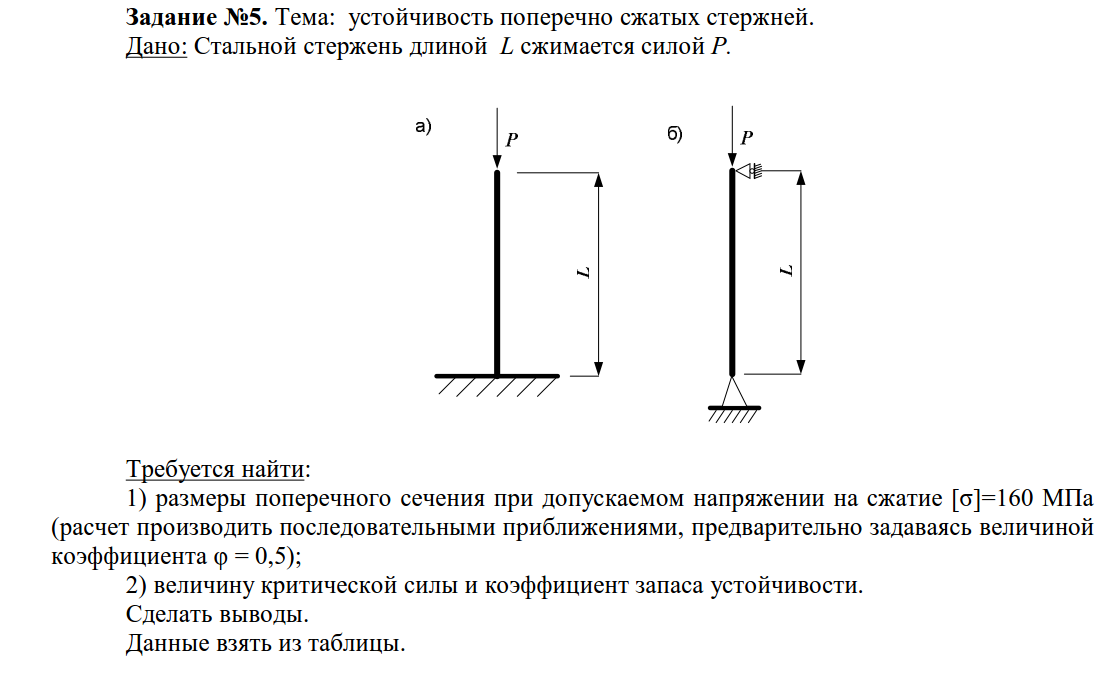 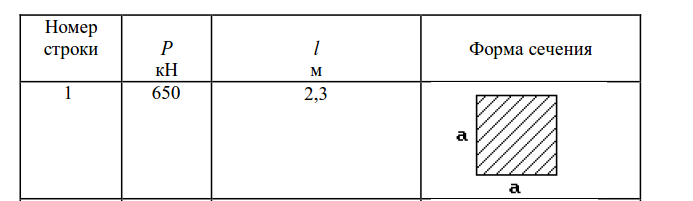 Лист bxh. мм№ швеллера№ уголка18х3401816